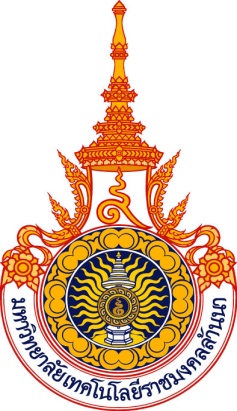 คู่มือปฏิบัติงานหลัก  เรื่อง1/6…...................................(หมายถึง เอกสารคู่มือปฏิบัติงานของงานที่ 1 จากงานทั้งหมด 6 งานที่รับผิดชอบ)จัดทำ โดย....................      หน่วยงาน...............คู่มือปฏิบัติงานหลัก  เรื่อง1/6…...................................	จัดทำ โดย....................................................	หน่วยงาน......................................................ตรวจสอบการจัดทำครั้งที่ 1			ชื่อ………………………………………………..			ตำแหน่ง……………………………………….			วันที่…………………………………………….คำนำเนื้อหาควรกล่าวถึง...ความสำคัญ ความจำเป็น  วัตถุประสงค์ สาระสำคัญ และประโยชน์(โดยไม่มีการถ่อมตน ออกตัว  หรือระบุข้อผิดพลาด) และความช่วยเหลือจัดทำจากผู้อื่นสารบัญ                                หน้าคำนำ                                   						โครงสร้างการบริหาร				     		โครงสร้างสำนักงานอธิการบดี   	     		โครงสร้างกองคลัง              	     		โครงสร้างงานพัสดุ                		ขั้นตอนงานจัดซื้อ วิธีตกลงราคา  		แผนภูมิขั้นตอนการดำเนินงาน		ขั้นตอนการดำเนินงาน ขั้นตอนที่ ...	ปัญหาอุปสรรคในการปฏิบัติงานและแนวทางแก้ไข	ข้อเสนอแนะ